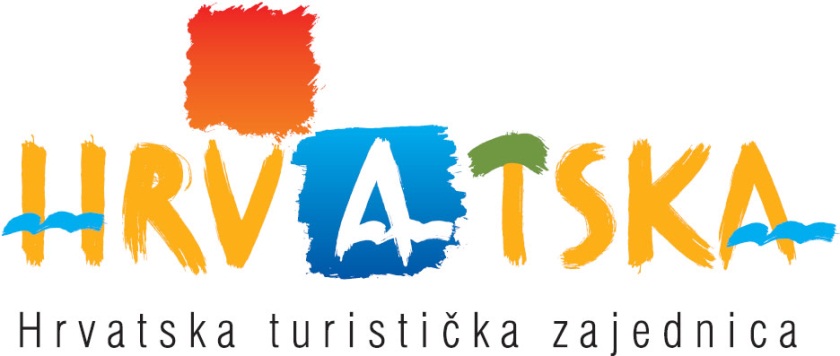 OTVORENI POSTUPAK ZA PROVEDBU POSTUPKA NABAVE USLUGA IZRADE IZLOŽBENOG PROSTORA (ŠTANDOVA) HRVATSKE TURISTIČKE ZAJEDNICE NA SAJMOVIMA U INOZEMSTVU U JESEN 2014. TE SAJMOVIMA U 2015. i 2016. GODINI - DOKUMENTACIJA ZA NADMETANJEDOKUMENTACIJA ZA NADMETANJEza provedbu postupka nabave usluga izrade izložbenog prostora (štandova)Hrvatske turističke zajednice na turističkim sajmovima u inozemstvu u jesen 2014. te sajmovima u 2015. i 2016. godiniNaziv i sjedište naručitelja, broj telefona, broj telefaksa, internetska adresa te adresa elektroničke pošte:Glavni ured Hrvatske turističke zajedniceIblerov trg 10/IV, p.p. 25110000 ZAGREBBroj telefona: 01 4699 333Broj telefaksa: 01 4557 827Internetska adresa: www.croatia.hr Adresa elektroničke pošte: info@htz.hr Matični broj: 3943658OIB: 72501368180Osoba ili služba zadužena za komunikaciju s ponuditeljima:Služba za sajmove i posebne prezentacije na email mirjana.resner@htz.hr i dive.zuber@htz.hr isključivo pisanim putem, najkasnije tri dana prije roka za otvaranje ponuda.Opis predmeta nabavePredmet nabave: usluga izrade izložbenog prostora (štandova) Hrvatske turističke zajednice na sajmovima u inozemstvu u jesen 2014. te u 2015. i 2016. godiniVrsta, kvaliteta, opseg ili količina predmeta nabave:Vrsta: izrada prijedloga projektne dokumentacije za svaki sajam, te izvedba štandova na svim sajmovima navedenih u Troškovniku (PRILOG 4)Kvaliteta: sukladna tehničkoj dokumentaciji (PRILOG 6)Količina: sukladna troškovniku (PRILOG 4)Mjesto isporuke robe, izvođenja radova ili pružanja uslugaPrema mjestu održavanja sajmova.Rok sklapanja ugovoraUgovor se sklapa u roku od 30 dana od dana odabira ponuditelja do 31.12.2016.Rok isporuke roba i usluga, odnosno rok završetka radova ili duljina trajanja ugovora:Prema mjestu održavanja sajma, dan prije početka sajma do 12:00 sati.Ugovor se sklapa za razdoblje od jeseni 2014.godine do 31.12.2016.godine.Opis i oznaka grupa ili dijelova predmeta nabave, ako je dopušten takav način nuđenja	Potrebno je nuditi cjelokupan predmet nabave, sukladno dokumentaciji za nadmetanje.Nije dozvoljena ponuda po grupama ili dijelovima predmeta nabave.Uvjeti sposobnosti gospodarskih subjekata, naziv dokaza sposobnosti te vrijednosne pokazatelje dokaza ako se mogu iskazatiA. Dokaz pravne i poslovne sposobnosti Naziv dokaza sposobnosti: Isprava o upisu u poslovni, sudski (trgovački), strukovni, obrtni ili drugi odgovarajući registar, odnosno ovjerenu izjavu ili odgovarajuću potvrdu s tim da naprijed navedena Isprava ne smije biti starija od 6 mjeseci do dana slanja poziva na dostavu dokaza.Naziv izdavatelja dokaza sposobnosti: Trgovački sud, Obrtni registar, odnosno odgovarajući strukovni ili poslovni registar.Vrijednosni pokazatelj dokaza sposobnosti: ponuditelj mora izvodom iz odgovarajućeg registra dokazati da je registriran za obavljanje poslova, odnosno djelatnosti koja je predmet nabave.Ako se dokazi ne izdaju u zemlji sjedišta gospodarskog subjekta, ponuditelj je dužan dostaviti odgovarajuću izjavu o istom, s ovjerom potpisa kod javnog bilježnika.	B. Dokaz o nekažnjavanju:Naziv dokaza sposobnosti: Izjava s ovjerenim potpisom kod javnog bilježnika ili drugog nadležnog tijela kojom natjecatelj dokazuje (PRILOG 1.): da gospodarskom subjektu ili osobi ovlaštenoj za zastupanje gospodarskog subjekta nije izrečena pravomoćna osuđujuća presuda za kaznena djela zbog udruživanja za počinjenje kaznenih djela, primanje mita u gospodarskom poslovanju, davanje mita u gospodarskom poslovanju, zlouporaba položaja i ovlasti, zlouporaba obavljanja dužnosti državne vlasti, protuzakonito posredovanje, primanje mita, davanje mita, prijevara, računalna prijevara, prijevara u gospodarskom poslovanju ili prikrivanje protuzakonito dobivenog novca, odnosno za odgovarajuća kaznena djela prema propisima zemlje sjedišta gospodarskog subjekta, odnosno odgovarajući dokaz o nekažnjavanju zemlje sjedišta ukoliko je ponuditelj registriran izvan Republike Hrvatske,Naziv izdavatelja dokaza sposobnosti: osoba ovlaštena za zastupanje gospodarskog subjekta za sebe i za gospodarski subjekt daje izjavu s ovjerenim potpisom kod javnog bilježnika ili drugog nadležnog tijela zemlje sjedišta, odnosno nadležno tijelo zemlje sjedišta ukoliko se u istoj odgovarajući dokaz izdaje,Vrijednosni pokazatelj dokaza sposobnosti: ponuditelj mora dokazati da gospodarskom subjektu ili osobi ovlaštenoj za zastupanje gospodarskog subjekta nije izrečena pravomoćna osuđujuća presuda za jedno ili više kaznenih djela u Izjavi. Ovaj dokaz sposobnosti ne smije biti stariji od trideset (30) dana do dana slanja objave.	C. Dokaz financijske sposobnosti:C.1. Stanje poreznog dugaNaziv dokaza sposobnosti: potvrda porezne uprave o stanju duga ili istovrijedne isprave nadležnog tijela zemlje sjedišta ponuditelja.Naziv izdavatelja dokaza sposobnosti: Ministarstvo financija – Porezna uprava, odnosno nadležno tijelo zemlje sjedišta ponuditelja.Vrijednosni pokazatelj dokaza sposobnosti: ponuditelj mora dokazati da je ispunio obvezu plaćanja svih dospjelih poreznih obveza i obveza za mirovinsko i zdravstveno osiguranje. Ovaj dokaz sposobnosti ne smije biti stariji od 30 dana do dana slanja poziva na dostavu dokaza.C.2. BonitetNaziv dokaza sposobnosti: Obrazac BON 1 (za posljednje dvije financijske godine 2012. i 2013.),Obrazac BON 2 (odnosno SOL 2),Račun dobiti i gubitka za posljednje tri financijske godine (2012. i 2013.).Naziv izdavatelja dokaza sposobnosti: Financijska agencija (FINA) za BON 1, Financijska agencija ili bankarska institucija za BON 2 (odnosno SOL 2) ili odgovarajuća bankarska, financijskih institucija ili tijelo ukoliko je ponuditelj registriran izvan Republike Hrvatske te Račun dobiti i gubitka s ovjerom primitka od strane Porezne uprave ili s ovjerom odgovarajuće financijske institucije ili tijela ukoliko je ponuditelj registriran izvan Republike Hrvatske.Vrijednosni pokazatelj dokaza sposobnosti: da nije bio u blokadi više od tri dana uzastopce u zadnjih 180 dana, te da mu u tri posljednje financijske godine prosječan godišnji prihod jednak ili veći od 5.000.000,00 kn. Obrasci BON 1, BON 2 (odnosno SOL 2) i račun dobiti i gubitka ne smiju biti stariji od 30 do dana slanja poziva na dostavu dokaza.C.3. Jamstvo za ozbiljnost ponudeNaziv dokaza financijske sposobnosti: Jamstvo za ozbiljnost ponude. Jamstvo za ozbiljnost ponude mora biti priloženo u pismu ponude u propisanoj zakonskoj formi Bjanko zadužnice (NN 115/12) potpisane od ponuđača (dužnika) i ovjerene od strane javnog bilježnika. Naručitelj utvrđuje visinu jamstva u apsolutnom iznosu od 100.000,00 kn.Jamstvo za ozbiljnost ponude čini sastavni dio ponude uvezane u cjelinu, te ne smije biti oštećeno ili probušeno uvezom, već ga je potrebno uložiti u PVC fascikl zbog obveze vraćanja istog.Jamstvo će se aktivirati za slučaj odustajanja ponuditelja od svoje ponude u roku njezine valjanosti, odnosno dostavljanja neistinitih ili neodgovarajućih dokaza o sposobnosti, odnosno nedostavljanja jamstva za uredno ispunjenje ugovora, jamstva za pokriće osiguranja odgovornosti iz djelatnosti ili ako prihvatljivi ponuditelj odbije potpisati ugovor.Ako se ponuditelj suglasi s zahtjevom naručitelja za produženje valjanosti ponude, jamstvo za ozbiljnost ponude mora se produžiti sukladno produženju roka valjanosti ponude.Naručitelj je obvezan vratiti ponuditeljima jamstva za ozbiljnost ponude u roku 30 dana od dana konačnosti odluke o odabiru.C.4. Jamstvo za uredno ispunjenje ugovoraNaziv dokaza financijske sposobnosti: Izvršitelj mora Naručitelju istovremeno sa potpisom ugovora, dostaviti Jamstvo za uredno ispunjenje ugovora. Jamstvo za uredno ispunjenje ugovora mora biti dostavljeno prilikom potpisivanja ugovora u propisanoj zakonskoj formi Bjanko zadužnice (NN 147/2010) potpisane od ponuđača (dužnika) i ovjerene od strane javnog bilježnika, s naznakom bez protesta. Potrebno je dostaviti 10 zadužnica u iznosu od 500.000,00 kn po zadužnici. Naručitelj utvrđuje visinu jamstva u apsolutnom iznosu od 5.000.000,00 kn.Jamstvo će se aktivirati:U slučaju da se ne dovrši izložbeni prostor i ne obavi primopredaja do otvorenja priredbe, Hrvatska turistička zajednica aktivirati će jamstvo za uredno ispunjenje ugovora, izvršitelj plaća penal za navedeni propust u iznosu 500.000,00 kn.Ukoliko se nadzorom ustanovi da dijelovi štanda nisu u skladu s tehničkom dokumentacijom te da je tehnički izvođač koristio alternativna rješenja i nepropisane materijale bez konzultacije s Autorom ili ukoliko pojedini izložbeni prostor u bilo kojem svom elementu odstupa od:ugovorenih odredbi definiranih u Dokumentaciji za nadmetanje ponude koja je Naručitelju prezentirana prilikom Izvođačeva davanja ponude za sklapanje ovog ugovora, odobrenoj projektnoj dokumentaciji te dobivenom projektnom zadatku i uputi Naručitelja za svaki pojedini sajam, a uočeni nedostatak ne bude uklonjen u roku od 24 sata od njegove prijave od strane Naručitelja zaduženoj kontakt osobi Izvođača, Hrvatska turistička zajednica aktivirati će jamstvo za uredno ispunjenje ugovora, izvršitelj plaća penal za navedeni propust u iznosu 500.000,00 kn.Rok važenja jamstva za uredno ispunjenje ugovora ne može biti kraći od jamstvenog roka.D. Dokaz tehničke i stručne sposobnosti:Ponuđač treba imati iskustvo izrade štandova većih od 100m2 u inozemstvu (minimalno 2 inozemna sajamska nastupa u posljednjih 5 godina). Potrebno je priložiti potvrdu o urednom ispunjenju ugovora koju daje druga ugovorna strana te istoj priložiti odgovarajuću foto dokumentaciju realiziranog nastupa/štanda.Drugi dokaziPonuditelj može dokazati financijsku sposobnost i pomoću drugoga dokaza, različitog od onoga koji je naveden u točki 9.C1 i 2. ako zatraženi dokaz ne može biti dostavljen iz opravdanog razloga i ako dostavljeni dokaz ima istu dokaznu snagu kao i traženi što je ponuditelj dužan valjano obrazložiti u dostavljanoj dokumentaciji.Oblik, način izrade, sadržaj i način dostave ponuda	A. Oblik i način izrade ponudaPonuda mora biti izrađena u obliku naznačenom u dokumentaciji za nadmetanje.Ponuda mora biti uvezana u cjelinu jamstvenikom, s pečatom na poleđini.Propisani tekst dokumentacije za nadmetanje ne smije se mijenjati i nadopunjavati.Sve stranice ponude označavaju se rednim brojem stranice kroz ukupan broj stranica ponude ili ukupan broj stranica ponude kroz redni broj stranice.Ponude se pišu neizbrisivom tintom.Ispravci u ponudi moraju biti izrađeni na način da su vidljivi i dokazivi. Ispravci moraju uz navod datuma biti potvrđeni pravovaljanim potpisom i pečatom ovlaštene osobe gospodarskog subjekta.	B. Sadržaj ponude:Ponudu sačinjavaju ispunjeni i od ovlaštene osobe ponuditelja potpisani i ovjereni:ispunjeni obrazac ponude (PRILOG 3. Dokumentacije za nadmetanje), naziv (tvrtku ili skraćenu tvrtku) i poslovno sjedište ponuditelja te adresu elektroničke pošte ponuditelja ili službe ovlaštene za zaprimanje pošteispunjeni troškovnik (PRILOG 4. Dokumentacije za nadmetanje),dokazi sposobnosti,popis svih sastavnih dijelova i/ili priloga ponude,sve ostalo što je zatraženo Dokumentacijom za nadmetanje.Izjava o prihvaćanju uvjeta iz dokumentacije za nadmetanje (PRILOG 2)Ponuditelj je obvezan dostaviti sve tražene dokaze iz točke 9., a nedostatak ovih dokaza neotklonjiv je nedostatak. Dokazi o sposobnosti iz točke 9., moraju biti u izvorniku ili ovjerenoj preslici kod javnog bilježnika ili ovjera mjerodavnog tijela države sjedišta Ponuditelja.	C. Način dostave ponuda:Ponuda se dostavlja u pisanom obliku, u zatvorenoj omotnici s nazivom i adresom naručitelja, nazivom i adresom ponuditelja, naznakom predmeta nabave na koji se ponuda odnosi, naznakom " za provedbu postupka nabave za uslugu izrade izložbenog prostora (štandova) Hrvatske turističke zajednice na sajmovima u inozemstvu u jesen 2014. te u 2015. i 2016. godini“te ostalim podacima sukladno dokumentaciji za nadmetanje. U roku za dostavu ponude ponuditelj može dodatnom, pravovaljano potpisanom izjavom izmijeniti svoju ponudu, nadopuniti je ili od nje odustati. Izmjena ili dopuna ponude dostavlja se na isti način kao i ponuda.Dopustivost dostave ponuda elektroničkim putemPonude nije dopustivo dostaviti elektroničkim putem.Dopustivosti alternativnih ponudaNisu dopustive alternativne ponude.Način izračuna cijene za predmet nabave, sadržaj cijene, nepromjenjivost cijene ili način promjene cijeneCijenu za predmet nabave je potrebno izračunati sukladno troškovniku iz Priloga 4. te ju upisati u Obrazac ponude iz Priloga 3. Dokumentacije za nadmetanje.U cijenu ponude moraju biti uključeni svi troškovi tehničke realizacije štanda (detaljno navedeno u tehničkoj specifikaciji točka 1.) do faze ključ u ruke dan prije sajma do 12.00 satiValuta ili valute u kojima cijena ponude može biti izražena, valuta u koju će biti preračunate cijene ponuda, financijska institucija čiji i koji tečaj će se primijeniti za preračunavanje valuta na datum otvaranja ponudaCijena ponude mora biti izražena u kunama. Cijena ponude je nepromjenjiva.Rok, način i uvjeti plaćanjaPlaćanje faktura će se obaviti u roku od 30 dana od obavljanja usluge. Rok valjanosti ponude 90 dana od dana određenog za dostavu ponude.Kriterij odabira ponude: najniža cijena.Ponuditelj s najpovoljnijom ponudom dužan je, ako to zahtjeva naručitelj, u roku od 30 dana od dostavljene odluke o odabiru, izradit prototip štanda od slijedećih elemenata: suizlagačko mjesto od 7m2 i 5m2, pripadajući dio led zavjese i HTZ pult kako je prikazano na tipu štanda A. Ukoliko odabrani ponuditelj ne izradi, ili ne izradi traženi prototip štanda u skladu s dokumentacijom za nadmetanje, Ugovor se sklapa s idućim najpovoljnijim ponuditeljem koji je dužan izraditi prototip štanda od prethodno navedenih elemenata.Jezik ili jezici na kojima se izrađuje ponuda ili dio ponude: Jezik na kojem se izrađuje ponuda je hrvatski.Datum, vrijeme i mjesto dostave i otvaranja ponudaRok za dostavu ponuda je 11.7.2014. godine do 12:00 sati, mjesto dostave ponuda je Hrvatska turistička zajednica – Glavni ured, Iblerov trg 10/IV, Zagreb.Vrijeme javnog otvaranja ponuda 11.7.2014. godine u 12:00 sati, mjesto otvaranja ponuda je Hrvatska turistička zajednica – Glavni ured, Iblerov trg 10/IV, Zagreb.Pravo aktivnog sudjelovanja u postupku javnog otvaranja ponuda imaju ovlašteni predstavnici ponuditelja koji su dužni priložiti:punomoći tvrtke kojom se opunomoćuju za sudjelovanje u postupku javnog otvaranja ponuda ili presliku izvatka iz sudskog registra ukoliko otvaranju prisustvuje osoba koja je u izvatku navedena kao osoba ovlaštena za zastupanje.Stavljanje na raspolaganje dokumentacije za nadmetanjeDokumentacija za nadmetanje je stavljena na raspolaganje putem Internet stranice www.croatia.hr. Krajnji rok za preuzimanje dokumentacije je 3.7.2014. godine do 10:00 sati. Prilozi dokumentacije za nadmetanje:IZJAVA O NEIZREČENOJ PRAVOMOĆNOJ PRESUDI ZA KAZNENA DJELA IZJAVA O PRIHVAĆANJU UVJETA DOKUMENTACIJE ZA NADMETANJEOBRAZAC PONUDETROŠKOVNIKTEHNIČKA SPECIFIKACIJA PREDMETA NABAVETEHNIČKA DOKUMENTACIJAIZJAVA O POVJERLJIVOSTITehničku dokumentaciju (PRILOG 6) je moguće preuzeti uz potpisanu i dostavljenu Izjavu o povjerljivosti (PRILOG 7) na recepciji GU HTZ-a ili je istu moguće dostaviti na adresu ponuđača  uz prethodno potpisanu izjavu o povjerljivosti podataka.Napomena: Naručitelj zadržava pravo odustajanja od predmetne nabave sve do trenutka potpisivanja Ugovora, bez prava ponuditelja na naknadu troškova ili pretrpljene štete.Hrvatska turistička zajednicaGlavni uredPRILOG 1.Temeljem Poziva na nadmetanje Glavnog ureda Hrvatske turističke zajednice, dajem sljedećuIZJAVUJa, ________________________________________________________________________ (ime i prezime)iz _____________________________________________ izjavljujem da gospodarskom subjektu koji zastupam i meni kao osobi ovlaštenoj za zastupanje gospodarskog subjekta nije izrečena pravomoćna osuđujuća presuda za bilo koje od sljedećih kaznenih djela odnosno za odgovarajuća kaznena djela prema propisima države sjedišta gospodarskog subjekta ili države čiji je državljanin osoba ovlaštena po zakonu za zastupanje gospodarskog subjekta: prijevara, prijevara u gospodarskom poslovanju, primanje mita u gospodarskom poslovanju, davanje mita u gospodarskom poslovanju, zlouporaba u postupku javne nabave, utaja poreza ili carine, subvencijska prijevara, pranje novca, zlouporaba položaja i ovlasti, nezakonito pogodovanje, primanje mita, davanje mita, trgovanje utjecajem, davanje mita za trgovanje utjecajem, zločinačko udruženje i počinjenje kaznenog djela u sastavu zločinačkog udruženja, udruživanje za počinjenje kaznenih djela, zlouporaba obavljanja dužnosti državne vlasti, protuzakonito posredovanje.Ovu izjavu dajem osobno, kao osoba ovlaštena za zastupanje pravne osobe__________________________________________________________________________ (tvrtka)sa sjedištem u _______________________________________ i za pravnu osobu.U ______________________, dana ________ 2014. godine._____________________________________________(potpis ovjeren kod javnog bilježnika ili nadležnog tijela)PRILOG 2.IZJAVA O PRIHVAĆANJU UVJETA DOKUMENTACIJE ZA NADMETANJE I TEHNIČKIH UVJETATemeljem Poziva na nadmetanje Glavnog ureda Hrvatske turističke zajednice, dajem sljedećuIZJAVUJa, ________________________________________________________________________ (ime i prezime)iz _____________________________________________ izjavljujem da sam upoznat s uvjetima iz dokumentacije za nadmetanje te da prihvaćam iste i obvezujem se nabavu izvršiti u skladu s uvjetima iz dokumentacije za nadmetanje i tehničkih uvjeta.Ovu izjavu dajem osobno, kao osoba ovlaštena za zastupanje pravne osobe__________________________________________________________________________ (tvrtka)sa sjedištem u _______________________________________ i za pravnu osobu.U ______________________, dana ________ 2014. godine.	_____________________________________________POTPIS OVLAŠTENE OSOBEM.P.PRILOG 3.OBRAZAC PONUDEPonuditelj: ________________________________________________________________________MB ponuditelja: __________OIB ponuditelja: __________HRVATSKA TURISTIČKA ZAJEDNICA	10000 ZAGREB   			Iblerov trg 10/IV			Temeljem poziva na nadmetanje od podnosimo sljedećuPONUDU br. ________________za nabavu uslugu izrade izložbenog prostora (štandova) Hrvatske turističke zajednice na sajmovima u inozemstvu u jesen 2014., 2015. i 2016. godine.1. Predmetnu nabavu obvezujemo se pružiti sukladno uvjetima propisanim u Dokumentaciji za nadmetanje.2. sveukupna cijena izrade izložbenog prostora (štanda)Hrvatske turističke zajednice na turističkim sajmovima u inozemstvu u jesen 2014. te u 2015. i 2016. godini bez PDV: ________________________ kuna(slovima: _________________________________________________)U cijenu nije uključen porez na dodanu vrijednost koja iznosi________________________kuna(slovima: _________________________________________________)sveukupna cijena izrade izložbenog prostora (štandova) Hrvatske turističke zajednice na sajmovima u inozemstvu u jesen 2014. te u 2015. i 2016. godini s PDV:________________________ kuna(slovima: _________________________________________________)3. Rok valjanosti ponude iznosi 90 dana. 4. Nabavu se obvezujemo izvršiti sukladno dokumentaciji za nadmetanje i tehničkoj dokumentaciji.5. Plaćanje se vrši temeljem ispostavljenog računa, s rokom naplate računa unutar 30 dana od primitka istih. 6. Na međusobna prava i obveze između nas i naručitelja koja nisu naznačena u ovoj ponudi primjenjivati će se odredbe Zakona o obveznim odnosima. 7. Sastavni dio ove ponude čini troškovnik usluga (Prilog 4. Dokumentacije za nadmetanje).8. U privitku dostavljamo isprave u svrhu dokazivanja sposobnosti navedene u točki 9. Dokumentacije za nadmetanje te ispunjen troškovnik. 9. Ovim prihvaćamo sve uvjete iz dokumentacije za nadmetanje.U _________________, _______________ godine      POTPIS OVLAŠTENE OSOBEM.P.PRILOG 7Temeljem poziva na nadmetanje Glavnog ureda Hrvatske turističke zajednice, dajem slijedeću IZJAVU O POVJERLJIVOSTIJa,_______________________________________ iz  tvrtke _________________________________izjavljujem da:neću otkriti, dati ili prenijeti povjerljive podatke u bilo kojem obliku bez izričitog pisanog pristanka organizatora nadmetanja (Hrvatske turističke zajednice),neću koristiti povjerljive podatke i tehničku dokumentaciju koja priloži natječajnoj dokumentaciji ni na koji način niti u bilo koju svrhu osim one koja je navedena u pozivu i dokumentaciji za nadmetanje osim ako to odobri organizator nadmetanja pisanom suglasnošću, ukoliko je radi izvršenja predmeta natječaja potrebno angažirati podizvođače, tada se obvezujem o tome obavijestiti organizatora nadmetanja kako bi i podizvođači potpisali izjavu o povjerljivosti, te im dostaviti samo  dio natječajne i druge tehničke dokumentacije u opsegu koji je potreban za izvršenje njihovog dijela posla.Povjerljivi podaci i tehnička dokumentacija u smislu ove izjave predstavljaju sve podatke , bilo da imaju oznaku povjerljivosti ili ne, uključujući, ali ne ograničavajući na: poslovnu tajnu, opremu, planove crteže, nacrte, rasporede, studije, tehničke podatke, bilo koji oblik softwarea, dokumentaciju, prepisku između strana ili druge poslovne ili tehničke podatke do koje Ponudioc može doći.Ovu izjavu dajem osobno te kao osoba ovlaštena na zastupanje trgovačkog društva____________________________ sa sjedištem u ________________ na adresi___________________________________U Zagrebu, ______________, dana______________2014. godine